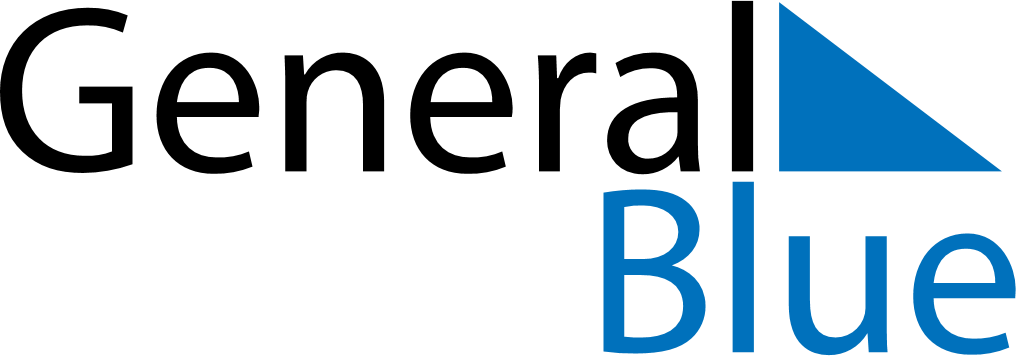 June 2030June 2030June 2030UkraineUkraineMondayTuesdayWednesdayThursdayFridaySaturdaySunday12345678910111213141516Pentecost17181920212223Pentecost24252627282930Constitution Day